NAESB WEQ OASIS Subcommittee Meeting ArrangementsSeptember 2017 Face-to-Face Meeting Dates, Times & Room:Attendee Registration:In order to facilitate Duke security clearance everyone planning to attend in person should notify NAESB (naesb@naesb.org) and Duke Energy (alan.pritchard@duke-energy.com) at least one week prior to the meeting and provide name, company, email address and phone number.Hotels:See the attached map for a view of the meeting location and nearby hotels.Here are some hotels that are within 1/2 mile of Duke Energy’s 400 S. Tryon Street office, sorted by distance. The rates shown are for Duke Employees but many times these rates are honored by the hotels for people attending meetings at Duke Energy.$182	Courtyard by Marriott Charlotte City Center  (704) 926-5800  $163	Residence Inn by Marriott Uptown Charlotte  704-340-4000 $230	The Westin Charlotte  704-375-2600$178	Aloft Charlotte Uptown at the EpiCenter  (704) 333-1999$179	Embassy Suites by Hilton Charlotte Uptown  704-940-2517$155	Hilton Garden Inn Charlotte Uptown   704-347-5972	$147	Hampton Inn – Charlotte Uptown   704-373-0917$145	Holiday Inn Charlotte City Center   704-335-5400$174	The Dunhill Hotel   704-332-4141$155	Hyatt House Charlotte/Center City   704-373-9700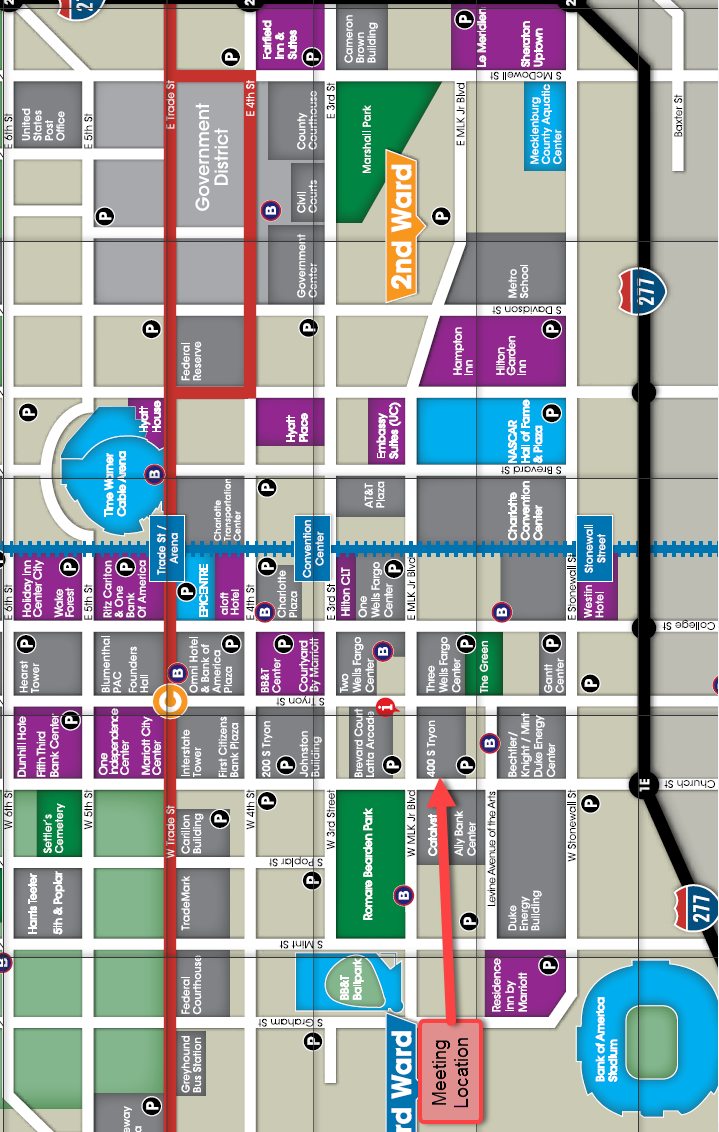 DateTimeRoomSeptember 26, 201710:00 am - 5:00 pm ESTST2306September 27, 201710:00 am - 5:00 pm ESTST2306September 28, 201710:00 am - 1:00 pm ESTST2306Meeting location:Duke Energy Host:Duke Energy400 South Tryon Street (bldg. with gold windows)Charlotte, NCAlan PritchardOffice: 704-382-7463Cell: 704-957-9951e-mail: alan.pritchard@duke-energy.com